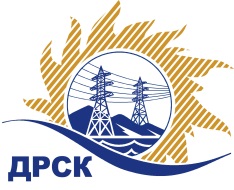 Акционерное Общество«Дальневосточная распределительная сетевая  компания»Протокол процедуры переторжкиСПОСОБ И ПРЕДМЕТ ЗАКУПКИ: запрос предложений в электронной форме на право  заключения договора на выполнение работ: Капитальный ремонт ВЛ 0,4 кВ СП ЦЭС, филиал ХЭС (Лот № 761 раздел 1.1 ГКПЗ 2019).КОЛИЧЕСТВО ПОДАННЫХ ЗАЯВОК НА УЧАСТИЕ В ЗАКУПКЕ: 3 (три) заявки.НМЦ ЛОТА (в соответствии с Извещением о закупке): 8 294 910,00 руб. без НДС.ОТМЕТИЛИ:В соответствии с решением Закупочной комиссии (Протокол № 408/УР-Р от 14.05.2019 г.) к процедуре переторжки были допущены следующие участники:АО "Востоксельэлектросетьстрой" ИНН/КПП 2702011141/272501001 ООО "АМУР - ЭП" ИНН/КПП 2724046821/272401001 ООО "Энерго-Сеть" ИНН/КПП 2724160355/272401001 Предмет переторжки: цена.Участие в процедуре переторжки принял 1 (один) участник:АО "Востоксельэлектросетьстрой" ИНН/КПП 2702011141/272501001 Участие в процедуре переторжки не приняли 2 (два) участника, а именно:ООО "АМУР - ЭП" ИНН/КПП 2724046821/272401001 ООО "Энерго-Сеть" ИНН/КПП 2724160355/272401001 Процедура переторжки осуществлялась с использованием средств электронной торговой площадки  https://rushydro.roseltorg.ru в присутствии секретаря Закупочной комиссии.Дата и время начала процедуры переторжки: 11 ч. 00 мин. (время благовещенское) 16.05.2019 г. Место проведения процедуры переторжки: https://rushydro.roseltorg.ruВ результате проведения переторжки условия заявок на участие в закупке были изменены следующим образом.Секретарь Закупочной комиссии 1 уровня  		                                          М.Г.ЕлисееваЧувашова О.В.(416-2) 397-242№ 408/УР-П16 мая 2019 г.№п/пДата и время регистрации заявкиНаименование, адрес и ИНН Участника и/или его идентификационный номерЦена заявки до переторжки, 
руб. без НДС Цена заявки после переторжки, 
руб. без НДС 16-05-2019 05:03:42 [GMT +3]АО "Востоксельэлектросетьстрой" ИНН/КПП 2702011141/272501001 8 257 119,007 900 000,00